Parc éolien en baie de Saint-Brieuc. Sea Shepherd dépose plainte devant la Commission européenneAprès avoir déposé plainte devant le Conseil d’État le 7 janvier 2021, Sea Shepherd et Gardez les caps viennent d’en déposer une nouvelle auprès de la Commission européenne contre le projet du parc éolien de Saint-Brieuc (Côtes-d’Armor).Ouest-FrancePublié le 08/02/2022 à 18h56Lire le journal numérique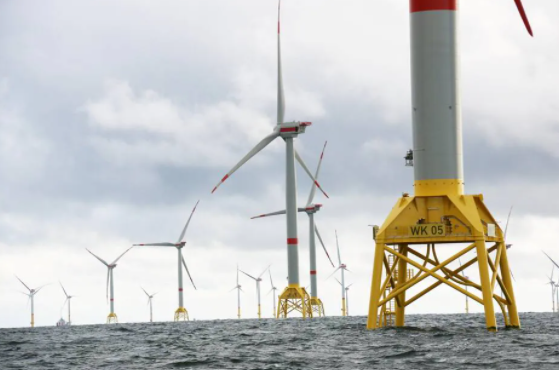 Les associations plaignantes montrent du doigt les « manquements du chantier éolien de Saint-Brieuc aux règles applicables au rejet de substances polluantes en mer, à la planification de l’espace marin, ainsi que les règles applicables aux espèces et aux habitats protégés ». | ARCHIVES OUEST-FranceLe vendredi 7 janvier 2022, une plainte avait déjà été déposée devant le Conseil d’État pour contester 59 dérogations de destruction d’espèces et d’habitats protégés accordées à l’industriel espagnol Iberdrola, porteur du projet du parc éolien en baie de Saint-Brieuc (Côtes-d’Armor).Ce mardi 8 février, Sea Shepherd et Gardez les Caps, qui demandent l’abandon du parc, annoncent porter l’affaire devant la Commission européenne en déposant une nouvelle plainte.« Plusieurs infractions au droit de l’Union européenne »La légalité du projet est contestée depuis 2012, commence Sea Shepherd dans un communiqué. Les associations plaignantes montrent du doigt les manquements du chantier éolien de Saint-Brieuc aux règles applicables au rejet de substances polluantes en mer, à la planification de l’espace marin, ainsi que les règles applicables aux espèces et aux habitats protégés. Les deux associations disent relever plusieurs infractions au droit de l’Union européenne, à savoir plusieurs pollutions marines, des dommages causés à l’environnement, l’absence d’évaluation environnementale préalable du périmètre retenu… ».